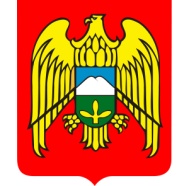 КАБАРДИНО-БАЛКАРСКАЯ РЕСПУБЛИКАСЕЛЬСКОЕ ПОСЕЛЕНИЕ КИЧМАЛКА ЗОЛЬСКОГО МУНИЦИПАЛЬНОГО РАЙОНАСОВЕТ МЕСТНОГО САМОУПРАВЛЕНИЯ 361714  Зольский район, с.Кичмалка, ул. Чкалова, 69,  тел. 76-3-40Совет местного самоуправления сельского поселения Кичмалка Зольского муниципального районаКабардино-Балкарской Республики VI созываРЕШЕНИЕвнеочередной сессииот   01.06.2023г.                                                                                                                  №1  О внесении изменений в решение Совета местного самоуправления сельского поселения Кичмалка Зольского муниципального района Кабардино-Балкарской Республики VII созыва от 30 декабря 2022 года №13/1   «О местном бюджете сельского поселения Кичмалка  Зольского муниципального района на 2023 год и на плановый период 2024 и 2025 годов»В соответствии с Бюджетным кодексом Российской Федерации, Законом РФ от 06.10.2003 №131-ФЗ «Об общих принципах организации местного самоуправления в Российской Федерации», Уставом сельского поселения Кичмалка Зольского муниципального района КБР от 05.03.2016 № 31/2, Совет местного самоуправления сельского поселения Кичмалка Зольского муниципального районаРЕШИЛ:    1. Внести в решение Совета местного самоуправления сельского поселения Кичмалка Зольского муниципального района Кабардино-Балкарской Республики VII созыва от 30 декабря 2022 года №13/1   «О местном бюджете сельского поселения Кичмалка Зольского муниципального района на 2023 год и на плановый период 2024 и 2025 годов» следующие изменения:1)  Приложение №4 изложить в следующей редакции:ВЕДОМСТВЕННАЯ СТРУКТУРА  РАСХОДОВМЕСТНОГО БЮДЖЕТА НА 2023 ГОД  И НА ПЛАНОВЫЙ ПЕРИОД 2024 И 2025 ГОДОВ2)  Приложение №5 изложить в следующей редакции:РАСПРЕДЕЛЕНИЕ БЮДЖЕТНЫХ АССИГНОВАНИЙ ПО РАЗДЕЛАМ И ПОДРАЗДЕЛАМ,ЦЕЛЕВЫМ СТАТЬЯМ,ГРУППАМ ВИДОВ РАСХОДОВ КЛАССИФИКАЦИИ РАСХОДОВ МЕСТНОГО  БЮДЖЕТАНА 2023 ГОД  И НА ПЛАНОВЫЙ ПЕРИОД 2024 И 2025 ГОДОВ            2. Опубликовать на официальном сайте местной администрации сельского поселения Кичмалка  Зольского муниципального района (www.adm-kichmalka.ru).3. Настоящее Решение вступает в силу со дня опубликования.4. Контроль исполнения настоящего Решения оставляю за собой.КИЧМАЛКЭ КЪУАЖЭ ЖЫЛАГЪУЭКЪЭБЭРДЕЙ-БАЛЪКЪЭР РЕСПУБЛИКЭМ И ДЗЕЛЫКЪУЭ МУНИЦИПАЛЬНЭ КУЕЙМ ЩЫЩ КИЧМАЛКЭ КЪУАЖЭМ И СОВЕТКИЧИБАЛЫКЪ ЭЛ ПОСЕЛЕНИЕКЪАБАРТЫ-МАЛКЪАР РЕСПУБЛИКАНЫ ЗОЛЬСК МУНИЦИПАЛЬНЫЙ РАЙОНУНУ КИЧИБАЛЫКЪ ЭЛ ПОСЕЛЕНИЯСЫНЫ СОВЕТИприложение 4к решению Совета местного самоуправления                                                                                                                                                                   от   01.06.2023        №1                   Наименование КФСРКВСРКФСРКЦСРКВРКВР202320242025202320242025Условно утвержденные расходы0132 845,00274 128,00Местная вадминистрация сельского поселения Кичмалка Зольского муниципального района Кабардино-Балкарской Республики70310 458 304,585 302 822,005 334 524,00Общегосударственные вопросы70301002  725 596,772 415 643,762 415 643,76Функционирование высшего должностного лица субъекта Российской Федерации и муниципального образования7030102615 687,16615 687,16615 687,16Расходы на обеспечение функций государственных органов, в том числе территориальных органов7030102771009001977100900197710090019615 687,16615 687,16615 687,16Расходы на выплаты персоналу в целях обеспечения
выполнения функций государственными (муниципальными)
органами, казенными учреждениями, органами управления
государственными внебюджетными фондами70301027710090019100100615 687,16615 687,16615 687,16Функционирование Правительства Российской Федерации, высших исполнительных органов государственной власти субъектов Российской Федерации, местных администраций70301041 852 318,291 679 056,601 679 056,60Расходы на обеспечение функций государственных органов, в том числе территориальных органов703010478200900191 852 318,291 679 056,601 679 056,60Расходы на выплаты персоналу в целях обеспечения
выполнения функций государственными (муниципальными)
органами, казенными учреждениями, органами управления
государственными внебюджетными фондами703010478200900191001001 679 056,601 679 056,601 679 056,60Закупка товаров, работ и услуг для обеспечения
государственных (муниципальных) нужд70301047820090019200200167 981,69703010478200900198008005 280,00Обеспечение деятельности финансовых, налоговых и таможенных органов и органов финансового (финансово-бюджетного) надзора703010632 642,0029 900,0029 900,00Иные МТБ на осуществление полномочий органа внутреннего муниципального финконтроля поселения703010639203739202 742,00Межбюджетные трансферты703010639203739205005002 742,00Субвенции на осуществление полномочий контрольно-счетного органа поселения по осуществлению внешнего муниципального финансового контроля703010693900793909390079390939007939029 900,0029 900,0029 900,00Межбюджетные трансферты7030106939007939050050029 900,0029 900,0029 900,00Резервные фонды70301115 000,005 000,005 000,00Резервный фонд местной администрации 703011139205205405 000,005 000,005 000,00Иные бюджетные ассигнования703011139205205418008005 000,005 000,005 000,00Другие общегосударственные вопросы7030113219 949,3286 000,0086 000,00Взнос в Ассоциацию "Совет муниципальных образований КБР"70301137710092794771009279477100927946 106,326 000,006 000,00Иные бюджетные ассигнования703011377100927948008006 106,326 000,006 000,00Иные МБТ на осуществление полномочий по утверждению ген.планов поселения703011315Г00715ГО80 000,0080 000,0080 000,00Межбюджетные трансферты703011315Г00715ГО50050080 000,0080 000,0080 000,00Финансовое обеспечение иных расходов органов местного самоуправления и муниципальных казенных учреждений70301139990099999133 843,00Иные бюджетные ассигнования70301139990099999800800133 843,00Национальная оборона7030200116 675,23121 854,50126 089,19Мобилизационная и вневойсковая подготовка7030203116 675,23121 854,50126 089,19Субвенции на осуществление первичного воинского учета на территориях, где отсутствуют военные комиссариаты7030203999005118099900511809990051180116 675,23121 854,50126 089,19Расходы на выплаты персоналу в целях обеспечения
выполнения функций государственными (муниципальными)
органами, казенными учреждениями, органами управления
государственными внебюджетными фондами703020399900511809990051180100116 675,23121 854,50126 089,19Национальная экономика70304001 790 411,811 353 164,091 482 470,57Дорожное хозяйство (дорожные фонды)70304091 790 411,811 353 164,091 482 470,57Содержание автомобильных дорог общего пользования местного значения70304092420192058242019205824201920581 790 411,811 353 164,091 482 470,57Закупка товаров, работ и услуг для обеспечения
государственных (муниципальных) нужд703040924201920582002001 790 411,811 353 164,091 482 470,57ЖИЛИЩНО-КОММУНАЛЬНОЕ ХОЗЯЙСТВО7030500 4 211 783,63Коммунальное хозяйство70305022 783,63Финансовое обеспечение выполнения функций органов местного самоуправления, оказания услуг и выполнения работ70305020599990000059999000005999900002 783,63Закупка товаров, работ и услуг для обеспечения
государственных (муниципальных) нужд703050205999900002002002 783,63Благоустройство70305034 209 000,00Реализация программ формирования современной городской среды7030503052F255550052F255550052F2555504 209 000,00Закупка товаров, работ и услуг для обеспечения
государственных (муниципальных) нужд7030503052F2555502002004 209 000,00КУЛЬТУРА и КИНЕМАТОГРАФИЯ70308000800080008001 613 837,141 412 159,651 310 320,48Культура70308011 613 837,141 412 159,651 310 320,48Расходы на обеспечение деятельности муниципальных учреждений703080111201900591 613 837,141 412 159,651 310 320,48Расходы на выплаты персоналу в целях обеспечения
выполнения функций государственными (муниципальными)
органами, казенными учреждениями, органами управления
государственными внебюджетными фондами703080111201900591001001 545 487,021 412 159,651 310 320,48Закупка товаров, работ и услуг для обеспечения
государственных (муниципальных) нужд7030801112019005920020068 350,120,620,34ИТОГО10 458 304,585 435 667,005 608 652,00приложение 5к  проекту решения Совета местного самоуправленияот  01.06.2023        №1      Наименование КФСРНаименование КФСРКФСРКЦСРКВР202220232024Наименование КФСРНаименование КФСР202220232024Условно утвержденные расходы0,00132 845,00274 128,00ОБЩЕГОСУДАРСТВЕННЫЕ ВОПРОСЫОБЩЕГОСУДАРСТВЕННЫЕ ВОПРОСЫ0100010001002 725 596,772 415 643,762 415 643,76Функционирование высшего должностного лица субъекта Российской Федерации и муниципального образования0102615 687,16615 687,16615 687,16Расходы на обеспечение функций государственных органов, в том числе территориальных органов010277100900197710090019615 687,16615 687,16615 687,16Расходы на выплаты персоналу в целях обеспечения
выполнения функций государственными (муниципальными)
органами, казенными учреждениями, органами управления
государственными внебюджетными фондами01027710090019100615 687,16615 687,16615 687,16Функционирование Правительства Российской Федерации, высших исполнительных органов государственной власти субъектов Российской Федерации, местных администраций0104615 687,16615 687,16615 687,16Расходы на обеспечение функций государственных органов, в том числе территориальных органов010478200900191 922 408,691 679 056,601 679 056,60Расходы на выплаты персоналу в целях обеспечения
выполнения функций государственными (муниципальными)
органами, казенными учреждениями, органами управления
государственными внебюджетными фондами010478200900191001 679 056,601 679 056,601 679 056,60Закупка товаров, работ и услуг для обеспечения
государственных (муниципальных) нужд01047820090019200167 981,69010478200900198005280Обеспечение деятельности финансовых, налоговых и таможенных органов и органов финансового (финансово-бюджетного) надзора010632 642,0029 900,0029 900,00Иные МТБ на осуществление полномочий органа внутреннего муниципального финконтроля поселения010639203739202 742,00Межбюджетные трансферты010639203739205002 742,00Субвенции на осуществление полномочий контрольно-счетного органа поселения по осуществлению внешнего муниципального финансового контроля"Субвенции на осуществление полномочий контрольно-счетного органа поселения по осуществлению внешнего муниципального финансового контроля"01069390079390939007939029 900,0029 900,0029 900,00Межбюджетные трансфертыМежбюджетные трансферты0106939007939050029 900,0029 900,0029 900,00Резервные фонды011129 900,0029 900,0029 900,00Резервный фонд местной администрации 011139205205405 000,005 000,005 000,00Иные бюджетные ассигнования011139205205418005 000,005 000,005 000,00Другие общегосударственные вопросы011386 000,0086 000,0086 000,00Взнос в Ассоциацию "Совет муниципальных образований КБР"0113771009279477100927946 000,006 000,006 000,00Иные бюджетные ассигнования011377100927948006 000,006 000,006 000,00Иные МБТ на осуществление полномочий по утверждению ген.планов поселения011315Г00715ГО80 000,0080 000,0080 000,00Межбюджетные трансферты011315Г00715ГО50080 000,0080 000,0080 000,00Финансовое обеспечение иных расходов органов местного самоуправления и муниципальных казенных учреждений01139990099999133 843,00Иные бюджетные ассигнования01139990099999800133 843,00Национальная оборона020002000200116 675,23121 854,50126 089,19Мобилизационная и вневойсковая подготовка0203116 675,23121 854,50126 089,19Субвенции на осуществление первичного воинского учета на территориях, где отсутствуют военные комиссариаты020399900511809990051180116 675,23121 854,50126 089,19Расходы на выплаты персоналу в целях обеспечения
выполнения функций государственными (муниципальными)
органами, казенными учреждениями, органами управления
государственными внебюджетными фондами02039990051180100116 675,23121 854,50126 089,19Национальная экономика0400040004001 790 411,811 353 164,091 482 470,57Дорожное хозяйство (дорожные фонды)04091 790 411,811 353 164,091 482 470,57Содержание автомобильных дорог общего пользования местного значения0409242019205824201920581 790 411,811 353 164,091 482 470,57Закупка товаров, работ и услуг для обеспечения
государственных (муниципальных) нужд040924201920582001 790 411,811 353 164,091 482 470,57ЖИЛИЩНО-КОММУНАЛЬНОЕ ХОЗЯЙСТВО0500050005004 211 783,63Коммунальное хозяйство0502050205022 783,63Финансовое обеспечение выполнения функций органов местного самоуправления, оказания услуг и выполнения работ0502059999999905999999992 783,63Закупка товаров, работ и услуг для обеспечения
государственных (муниципальных) нужд050205999999992002 783,63Благоустройство0503050305034 209 000,00Реализация программ формирования современной городской среды0503052F255550052F2555504 209 000,00Закупка товаров, работ и услуг для обеспечения
государственных (муниципальных) нужд0503052F2555502004 209 000,00КУЛЬТУРА и КИНЕМАТОГРАФИЯ08001 613 837,141 412 159,651 310 320,48Культура08011 613 837,141 412 159,651 310 320,48Расходы на обеспечение деятельности муниципальных учреждений080111201900591 604 937,141 412 159,651 310 320,48Расходы на выплаты персоналу в целях обеспечения
выполнения функций государственными (муниципальными)
органами, казенными учреждениями, органами управления
государственными внебюджетными фондами080111201900591001 545 487,021 412 159,031 310 320,14Закупка товаров, работ и услуг для обеспечения
государственных (муниципальных) нужд0801112019005920068 350,120,620,34ВСЕГО10 458 304,585 435 667,005 608 652,00Председатель Совета местногосамоуправления сельскогопоселения КичмалкаЗольского муниципального районаКабардино-Балкарской Республики                                                	М.Х.Гуртуев